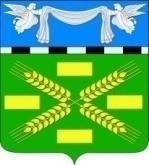 АДМИНИСТРАЦИЯ КОНОКОВСКОГО СЕЛЬСКОГО ПОСЕЛЕНИЯУСПЕНСКОГО РАЙОНАПОСТАНОВЛЕНИЕ 28 января  2021 г.								                     № 10село КоноковоОб утверждении годового отчета по реализации муниципальной программы   «Развитие личных подсобных хозяйств на территории Коноковского сельского поселения на 2020 год»        В соответствии с постановлением Администрации Коноковского сельского поселения Успенского района от 30.09.2020 года № 117 «Об утверждении порядка принятия решения о разработке, формировании, реализации и оценки эффективности реализации муниципальных программ Коноковского сельского поселения Успенского района», руководствуясь Уставом Коноковского сельского поселения Успенского района,     п о с т а н о в л я ю:            1. Утвердить годовой отчет о реализации муниципальной программы «Развития личных подсобных хозяйств на территории Коноковского сельского поселения Успенского района на 2020 год» согласно приложения.2. Обнародовать настоящее постановление в соответствии с Уставом Коноковского сельского поселения Успенского района.             3. Контроль за выполнением настоящего постановления возложить на заместителя главы Коноковского сельского поселения по финансам, бюджету и контролю Моргачеву Е.И.4. Постановление вступает в силу со следующего дня, после дня его официального обнародования.Глава Коноковского сельского поселения Успенского района					Н.Д. ЕлисеевПриложение к постановлению администрации Коноковского сельского поселения Успенского района от  28.01.2021 года     № 10ГОДОВОЙ ОТЧЕТо реализации   муниципальной  программы  «Развитие личных подсобных хозяйств  на территории Коноковского сельского поселения Коноковского сельского поселения Успенского района за 2020 год»Раздел I. Основные результаты:       Финансирование программных мероприятий осуществлялось за счет средств  бюджета Коноковского сельского поселения Успенского района в объемах, предусмотренных Программой и утвержденных Решением Совета депутатов Коноковского сельского поселения  от 05.12.2019 года № 18  «О бюджете Коноковского сельского поселения Успенского  района на 2020 год».      На реализацию мероприятий  муниципальной программы  в 2020 году предусмотрено 10,0 тыс. рублей, в том числе:  из бюджета сельского поселения– 10,0 тыс рублей. Кассовые расходы составили 10,0 тыс. рублей, что составляет  100  процентов освоения средств. Объем фактически произведенных расходов по источникам финансирования приведен в таблице № 1.Таблица № 1Объем фактически произведенных расходов по источникам финансированияСредства использованы строго по целевому назначению на выполнение программных мероприятий согласно табл. №2.табл. №2.Отчет о выполнении муниципальной программы «Развитие личных подсобных хозяйств на территории Коноковского сельского поселения Успенского района на 2020 год»Мероприятия с учетом уточненных плановых назначений выполнены на 100%.Раздел II. Меры по реализации программы:В течение финансового года изменения и дополнения в целевую программу не вносились.             Несоответствия объемов бюджетных ассигнований, предусмотренных в программе, объемам ассигнований местного бюджета отсутствуют.Раздел III. Оценка эффективности реализации программы:Для оценки эффективности реализации программы используются целевые индикаторы по направлениям, которые отражают выполнение мероприятий программы.Оценка эффективности реализации программы производится путем сравнения фактически достигнутых показателей за соответствующий год с утвержденными на год значениями целевых индикаторов.Бюджетная эффективность Программы определяется как соотношение фактического использования средств, запланированных на реализацию Программы, к утвержденному плану, в том числе по источникам финансирования:По программе всего: 10,0 тыс.руб./ 10,0 тыс.руб. х 100% =100%;в т.ч. бюджет поселения– 10,0 тыс. рублей. / 10,0 тыс. рублей х 100% =100%;Мероприятия с учетом уточненных плановых назначений выполнены на 100%.Анализ реализации Программы за 2020 год показал, что  программные цели и ожидаемые  результаты от реализации Программы достигаются, чему свидетельствуют достигнутые показатели.Глава Коноковского сельского поселения                                                    Н.Д.ЕлисеевИсточники финансированияУточненный план ассигнований (тыс. рублей)Кассовый расход(тыс. рублей)Процентисполнения
(гр. 3 / гр. 2 х х 100)1234Бюджет сельского поселения10,010,010,0Краевой бюджет0,00,00,0Всего10,010,010,0№ п/пНаименование мероприятийОбъем финансирования  Исполнение мероприятий программы1Ветеринарное обслуживание сельскохозяйственных животных, содержащихся в личных подсобных хозяйствахбез финансированияСовместно с  ветеринарными работниками  проводится ветеринарно-санитарный мониторинг личных подсобных хозяйств,  с целью сбора, обработки и анализа информации о заболеваемости и состоянии здоровья животных, для  принятия оперативных мер.2Содействие гражданам, ведущим личное подсобное хозяйство, в приобретении для сельскохозяйственных  животных, птиц, кормов, выращиваемых сельскохозяйственными товаропроизводителями малых форм хозяйствования, строительных материалов, комбикормов, семян, средств защиты растений путем предоставления достоверной информации, а также оказание и информационно  консультационных услуг      без финансированияВладельцам ЛПХ и КФХ  специалистами администрации сельского поселения оказывается содействие в приобретении  сельскохозяйственных  животных, птиц, кормов, выращиваемых сельскохозяйственными товаропроизводителями малых форм хозяйствования, строительных материалов, комбикормов, семян, средств защиты растений.Оказываются   информационно  консультационные услуги, а именно по кредитованию и субсидированию. 3При обращении оказывать содействие гражданам в оформлении земельных участков, находящихся в муниципальной собственности, для ведения личного подсобного хозяйства без финансированияАдминистрация Коноковского сельского поселения оказывает содействие гражданам в оформлении земельных участков, находящихся в муниципальной собственности, для ведения личного подсобного хозяйства4Оказание содействия гражданам, ведущим личное подсобное хозяйство, в оформлении приобретения племенного и товарного поголовья крупного рогатого скота, мелкого рогатого скота, птицы, кроликов.               без финансированияАдминистрация Коноковского сельского поселения,  совместно с Управлением  сельского хозяйства муниципального образования Успенский район оказывают содействие гражданам, ведущим личное подсобное хозяйство, в оформлении приобретения племенного и товарного поголовья крупного рогатого скота, мелкого рогатого скота, птицы, кроликов.  5Оказание содействия гражданам, ведущим личное подсобное хозяйство, в оформлении документов мер государственной поддержки развития личных  подсобных хозяйств на территории Коноковского сельского поселения без финансированияАдминистрация Коноковского сельского поселения,  совместно с Управлением  сельского хозяйства муниципального образования Успенский район  оказывают содействие в подготовке документов на возмещение части затрат6Обеспечение доступности рыночных площадок, содействие в установленном законом порядке в создании рынка для владельцев личных подсобных хозяйств желающих самостоятельно реализовать выращенную ими    продукцию без финансированияАдминистрацией Коноковского сельского поселении и отделом экономики муниципального образования Успенский район  согласованны и предоставлены торговые места  владельцам ЛПХ и КФХ, желающим самостоятельно реализовать выращенную ими    продукцию, выдается разрешение на осуществление торговой деятельности.7Оказания содействия в проведении выставок и ярмарок сельскохозяйственной  продукции, произведенной в  личных подсобных хозяйствах на территории Коноковского сельского поселения без финансированияАдминистрация Коноковского сельского поселения, совместно с отделом экономики муниципального образования Успенский район проводит сельскохозяйственные выставки и ярмарки продукции произведенной в ЛПХ и КФХ.8Оказание содействия главам, личных подсобных хозяйств, в посещении семинаров и проведении учебы, согласно технологий для руководителей личных подсобных хозяйств.без финансирования9Расширение просветительской работы среди населения, осуществляемой сотрудниками государственных ветеринарных учреждений, с целью выполнения требований Закона Российской Федерации от14 мая 1993 года № 4979-1 "О ветеринарии" (с изменениями и дополнениями) на территории Коноковского сельского поселения. Подготовка и издание памяток, листовок, плакатов.10,0 тысяч рублей10Оказание содействия главам, личных подсобных хозяйств, в посещении семинаров и проведении учебы, согласно технологий для руководителей личных подсобных хозяйств.Специалистами администрации сельского поселения оказывается содействие в посещении семинаров.